LSU Student Bar AssociationMeeting AgendaMarch 13, 2020 Emergency Meeting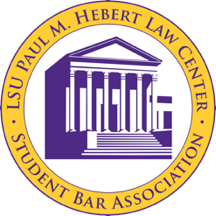 Call to Order Roll Call Reed Kreger - Executive President Karina Shareen- Executive Vice President absentPeyton Robertson- Executive Secretary absentWill Bell- Executive TreasurerFielding Matkins - Executive Director of ProgrammingMary Allison Mitchell-3L Class PresidentLuke Habetz- 3L Class Vice President Sarah Day- 3L Class Secretary absentLaura Marcantel- 3L Class Representative absentHunter Curtis- 3L Class RepresentativeKeifer Ackley- 2L Class PresidentSean McAuliffe- 2L Class Vice PresidentVirginia Stewart - 2L Class Secretary absentCarson Delarue- 2L Class Representative absentHannah Dardar- 2L Class Representative Austin Pottorff- 1L Class President absentChala Jackson- 1L Class Vice PresidentReagan Moody- § 1-1L Class Representative Heidi Bieber- § 2-1L Class Representative Caleb Malone- § 3-1L Class RepresentativeMotion to start executive sessionMotion by SeanChala secondedPassed unanimouslyBarrister’s BowlMotion to postpone by ChalaSecond HeidiPassed unanimouslyBarrister’s BallMotion to postpone by HeideSecond ChalaPassed unanimously50-Day Party Motion to postpone by HeidiSecond ChalaPassed unanimouslyAssault & flatteryMotion to postpone by HeidiSecond AustinPassed unanimouslyAdjournMotion by HannahSecond ChalaPassed unanimously